ՈՐՈՇՈՒՄ N 31-Ա04  ՄԱՐՏԻ  2020թ.ՍՅՈՒՆԻՔԻ ՄԱՐԶԻ ԿԱՊԱՆ ՀԱՄԱՅՆՔԻ /ԲՆԱԿԱՎԱՅՐԻ/ ԳԼԽԱՎՈՐ ՀԱՏԱԿԱԳԾՈՒՄ ՓՈՓՈԽՈՒԹՅՈՒՆ ԿԱՏԱՐԵԼՈՒ ԵՎ ՀԱՄԱՅՆՔԱՅԻՆ ՍԵՓԱԿԱՆՈՒԹՅՈՒՆ ՀԱՆԴԻՍԱՑՈՂ ԲՆԱԿԱՎԱՅՐԵՐԻ ՆՇԱՆԱԿՈՒԹՅԱՆ ՀՈՂԵՐԻՑ 0.17648 ՀԱ ՀՈՂԱՄԱՍԻ ՆՊԱՏԱԿԱՅԻՆ ՆՇԱՆԱԿՈՒԹՅՈՒՆԸ ՓՈԽԵԼՈՒ ՄԱՍԻՆ      Ղեկավարվելով «Տեղական ինքնակառավարման մասին» Հայաստանի Հանրապետության օրենքի 18-րդ հոդվածի 1-ին մասի 29-րդ կետով, Հողային օրենսգրքի            3-րդ հոդվածի 1-ին կետով, «Քաղաքաշինության մասին» Հայաստանի հանրապետության օրենքի 143 –րդ հոդվածի 5-րդ, 8-րդ, 9-րդ մասերի դրույթներով և հիմք ընդունելով Հայաստանի Հանրապետության կառավարության 2011 թվականի դեկտեմբերի 29-ի թիվ           1920-Ն որոշումը և Հայաստանի Հանրապետության վարչապետի 2009 թվականի դեկտեմբերի 22-ի թիվ 1064-Ա որոշմամբ ստեղծված Հայաստանի Հանրապետության համայնքների /բնակավայրերի/ քաղաքաշինական ծրագրային փաստաթղթերի մշակման աշխատանքները համակարգող միջգերատեսչական հանձնաժողովի 20.08.2015թ. N06/11,2/4699-15 դրական եզրակացությունը, հաշվի առնելով համայնքի ղեկավարի առաջարկությունը, համայնքի ավագանին ո ր ո շ ու մ  է.1. Հայաստանի Հանրապետության Սյունիքի մարզի Կապան համայնքի /բնակավայրի/ գլխավոր հատակագծում կատարել փոփոխություն և համայնքային սեփականություն հանդիսացող բնակավայրերի նպատակային նշանակության «այլ հողեր գործառնական» նշանակության 0.17648 հա (կադաստրային ծածկագրեր 09-001-0513 թաղամասից)  հողամասը փոխադրել արդյունաբերության, ընդերքօգտագործման և այլ արտադրական նշանակության օբյեկտների հողերի կատեգորիա՝ «արդյունաբերական օբյեկտների հողեր» գործառնական նշանակության:2. Համայնքի ղեկավարին՝ սույն որոշումից բխող գործառույթներն իրականացնել օրենսդրությամբ սահմանված կարգով:Կողմ( 12 )`ԱՆՏՈՆՅԱՆ ԱՐԵՆ                                      ՀԱՐՈՒԹՅՈՒՆՅԱՆ ԿԱՄՈ   ԱՍՐՅԱՆ ՎԱՉԵ                                            ՀԱՐՈՒԹՅՈՒՆՅԱՆ ՀԱՅԿԳՐԻԳՈՐՅԱՆ ՎԻԼԵՆ                                 ՄԱՐՏԻՐՈՍՅԱՆ ԿԱՐԵՆ              ԴԱՆԻԵԼՅԱՆ ՎԱՀԵ                                    ՄԵՍՐՈՊՅԱՆ ՆԱՊՈԼԵՈՆ             ԴԱՎԹՅԱՆ ՇԱՆԹ                                      ՄԿՐՏՉՅԱՆ ԱՐԱ ԿՈՍՏԱՆԴՅԱՆ ԻՎԱՆ                                 ՄՈՎՍԻՍՅԱՆ ԺԱՆ                                               Դեմ ( 0 )Ձեռնպահ ( 0 )                   ՀԱՄԱՅՆՔԻ ՂԵԿԱՎԱՐ   		           ԳԵՎՈՐԳ ՓԱՐՍՅԱՆ2020թ. մարտի 04ք. Կապան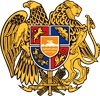 ՀԱՅԱՍՏԱՆԻ ՀԱՆՐԱՊԵՏՈՒԹՅՈՒՆ
ՍՅՈՒՆԻՔԻ ՄԱՐԶ
ԿԱՊԱՆ  ՀԱՄԱՅՆՔԻ  ԱՎԱԳԱՆԻ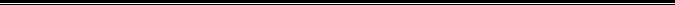 